Yale GIM's Research in Progress MeetingPresented byYale School of Medicine’s Department of Internal MedicineSection of General Internal Medicine“Embedding Equity in Health Systems and Managing Resistance to Change”   Consuelo Hopkins Wilkins, MD, MSCIDate: October 6, 2022 12:00pm – 1:00pmZoom: https://yale.zoom.us/j/95746029979 Texting code for today’s session: TBACourse Director/Host: Patrick G. O’Connor, MD, MPH, 203-688-6532There is no corporate or commercial support for this activityFinancial Disclosure Information: Consuelo Hopkins Wilkins has no relevant financial relationship(s) with ineligible companies to disclose.Dr. O’Connor, course director and faculty member for the Yale General Internal Medicine Faculty Meetings, has no relevant financial relationship(s) with ineligible companies to disclose.Patti Cavaliere, Vivian DuBrava, Michele Manganello, and Toni Boulay, coordinators/planners for the Yale General Internal Medicine Faculty Meetings, have no relevant financial relationship(s) with ineligible companies to discloseAccreditation Statement: Yale School of Medicine is accredited by the Accreditation Council for Continuing Medical Education (ACCME) to provide continuing medical education for physicians. Designation Statement: Yale School of Medicine designates this Live Activity for a maximum of 1.00 AMA PRA Category 1 Credit(s)™. Physicians should only claim credit commensurate with the extent of their participation in the activity.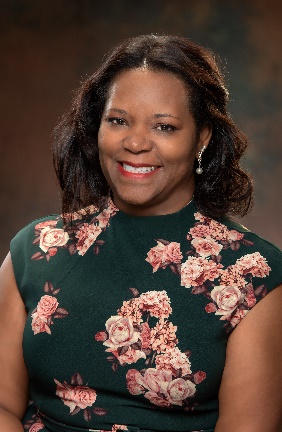 Senior Vice President & Senior Associate Dean for Health Equity and Inclusive Excellence Professor of MedicineVanderbilt University Medical CenterProgram Goal: 1. Describe the importance of systematic data collection and disaggregation to enhance health equity 2. Identify measures of health equity that can be used to monitor systems change3. Discuss strategies to enable implementation of health equity initiatives and mitigate resistance to change.Target Audience: Medical Professionals 